О назначении председателей участковых избирательных комиссий Краснояружского района срока полномочий 2023-2028 годовВ соответствии с пунктом 7 статьи 28 Федерального закона «Об основных гарантиях избирательных прав и права на участие в референдуме граждан Российской Федерации», статьями 26, 31 Избирательного кодекса Белгородской области на основании постановления Краснояружской территориальной избирательной комиссии от 01 июня 2023 года № 16/72-1 «О формировании участковых избирательных комиссий избирательных участков № 754-770 срока полномочий 2023-2028 годов», рассмотрев предложения по кандидатурам для назначения председателями участковых избирательных комиссий,  Краснояружская территориальная избирательная комиссия постановляет: 1. Назначить председателями участковых избирательных комиссий избирательных участков № 754-770 членов участковых избирательных комиссий с правом решающего голоса согласно прилагаемому списку.2. Председателям участковых избирательных комиссий, назначенным настоящим постановлением, созвать первые заседания участковых избирательных комиссий не позднее 09 июня 2023 года.3. Направить настоящее постановление в Избирательную комиссию Белгородской области. 4. Направить выписки из настоящего постановления в соответствующие участковые избирательные комиссии. 5. Разместить настоящее постановление в информационно - телекоммуникационной сети «Интернет»:- на странице Краснояружской территориальной избирательной комиссии на официальном сайте Избирательной комиссии Белгородской области;- на официальном сайте органов местного самоуправления Краснояружского района в разделе Территориальная избирательная комиссия.6. Контроль за выполнением настоящего постановления возложить на председателя Краснояружской территориальной избирательной комиссии 
М.В. Носова.Приложениек постановлениюКраснояружской территориальной избирательной комиссииот 01 июня 2023 года № 16/73-1Список председателей участковых избирательных комиссий избирательных участков № 754-770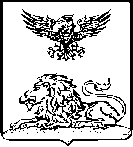 КРАСНОЯРУЖСКАЯ ТЕРРИТОРИАЛЬНАЯ ИЗБИРАТЕЛЬНАЯ КОМИССИЯ ПОСТАНОВЛЕНИЕ01 июня 2023 года                                                                                   № 16/73-1Председатель Краснояружской территориальной избирательной комиссииМ.В. НосовСекретарь Краснояружской территориальной избирательной комиссииС.Н. Шапошникова№ п/п№ избирательного участкаФамилия, имя, отчество№ 754Литвиненко Алла Викторовна№ 755Стольная Валентина Николаевна№ 756Колодченко Лариса Яковлевна№ 757Чехунова Светлана Николаевна№ 758Лятанская Елена Ивановна№ 759Политова Вера Николаевна№ 760Семикопенко Валентина Ивановна№ 761Серых Татьяна Сергеевна№ 762Гусейнова Евгения Вадимовна№ 763Соколова Наталья Владимировна№ 764Зубкова Любовь Сергеевна№ 765Полищук Сергей Борисович№ 766Романенко Елена Леонидовна№ 767Безрученко Владимир Михайлович№ 768Кириченко Александр Николаевич№ 769Айрих Ирина Александровна№ 770Пенская Людмила Ивановна